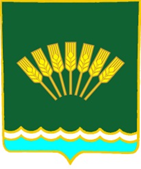 __________________________________________________                 КАРАР                                                          ПОСТАНОВЛЕНИЕ       «07» май  2015 й.                  № 32                           «07» мая 2015 г.                        О внесении изменений и дополненийв постановление администрации сельского поселения Николаевскийсельсовет муниципального района Стерлитамакский районРеспублики Башкортостан от 25.03.2010 года №8В целях приведения в соответствие с требованием действующего федерального законодательства в сфере представления сведений о доходах, расходах, об имуществе и обязательствах имущественного характера граждан, претендующих на замещение должностей муниципальной службы, включенных в соответствующий перечень, муниципальные служащие, замещающие указанные должности, руководствуясь статьей 15 Федерального закона от 02.03.2007 N 25-ФЗ "О муниципальной службе в Российской Федерации", пунктом 3 Указа Президента РФ от 18.05.2009 N 559 (ред. от 08.03.2015) "О представлении гражданами, претендующими на замещение должностей федеральной государственной службы, и федеральными государственными служащими сведений о доходах, об имуществе и обязательствах имущественного характера", пунктом 8 Положения о представлении гражданами, претендующими на замещение должностей федеральной государственной службы, и федеральными государственными служащими сведений о доходах, об имуществе и обязательствах имущественного характера, Указом Президента РФ от 23.06.2014 N 460 "Об утверждении формы справки о доходах, расходах, об имуществе и обязательствах имущественного характера и внесении изменений в некоторые акты Президента Российской Федерации"ПОСТАНОВЛЯЮ:Внести изменения и дополнения в пункт 1 постановления администрации сельского поселения Николаевский сельсовет муниципального района Стерлитамакский район Республики Башкортостан от «25» марта 2010 г. N 8 и принять в следующей редакции: «1.1. Положение о представлении гражданами, претендующими на замещение должностей муниципальной службы в администрации сельского поселения Николаевский сельсовет и муниципальными служащими администрации сельского поселения Николаевский сельсовет муниципального района Стерлитамакский район Республики Башкортостан сведений о доходах, об имуществе и обязательствах имущественного характера;1.2. форму Справки о доходах, расходах, об имуществе и обязательствах имущественного характера в следующей редакции согласно Приложения № 1 к настоящему Постановлению».Внести изменения и дополнения в пункт 7 Положения о представлении гражданами, претендующими на замещение должностей муниципальной службы в администрации сельского поселения Николаевский сельсовет и муниципальными служащими администрации сельского поселения Николаевский сельсовет муниципального района Стерлитамакский район Республики Башкортостан сведений о доходах, об имуществе и обязательствах имущественного характера, утвержденного постановлением администрации сельского поселения Николаевский сельсовет муниципального района Стерлитамакский район Республики Башкортостан от  « 25» марта 2010 г. N 8, и принять в следующей редакции: «В случае если гражданин или муниципальный служащий обнаружили, что в представленных ими главе сельского поселения Николаевский сельсовет муниципального района Стерлитамакский район Республики Башкортостан сведениях о доходах, об имуществе и обязательствах имущественного характера не отражены или не полностью отражены какие-либо сведения либо имеются ошибки, они вправе представить уточненные сведения в порядке, установленном настоящим Положением.Уточненные сведения муниципальный служащий может представить в течение одного месяца после окончания срока, указанного в подпункте «б» пункта 3 настоящего Положения. Гражданин, назначаемый на должность муниципальной службы, может представить уточненные сведения в течение одного месяца со дня представления сведений в соответствии с подпунктом "а" пункта 3 настоящего Положения».Признать утратившим силу постановление администрации сельского поселения Николаевский сельсовет муниципального района Стерлитамакский район Республики Башкортостан от «25» марта 2010 г. N 8 «О внесении изменений и дополнений в Положение о предоставлении гражданами, претендующими на замещение должностей муниципальной службы в администрации сельского поселения Николаевский сельсовет и муниципальными служащими администрации сельского поселения Николаевский сельсовет муниципального района Стерлитамакский район Республики Башкортостан сведений о доходах, об имуществе и обязательствах имущественного характера, утвержденного главой администрации сельского поселения от 25.03.2010г № 8»Обнародовать настоящее Постановление на информационном стенде в здании администрации сельского поселения и разместить в установленном порядке на официальном сайте муниципального района Стерлитамакский район Республики Башкортостан в сети «Интернет» www.nikolasp.ruНастоящее Постановление направить в Государственный комитет Республики Башкортостан по делам юстиции.Контроль за исполнением настоящего Постановления оставляю за собой.          Глава сельского поселенияНиколаевский сельсоветмуниципального районаСтерлитамакский районРеспублики Башкортостан                                         Г.А. Мурзакаева